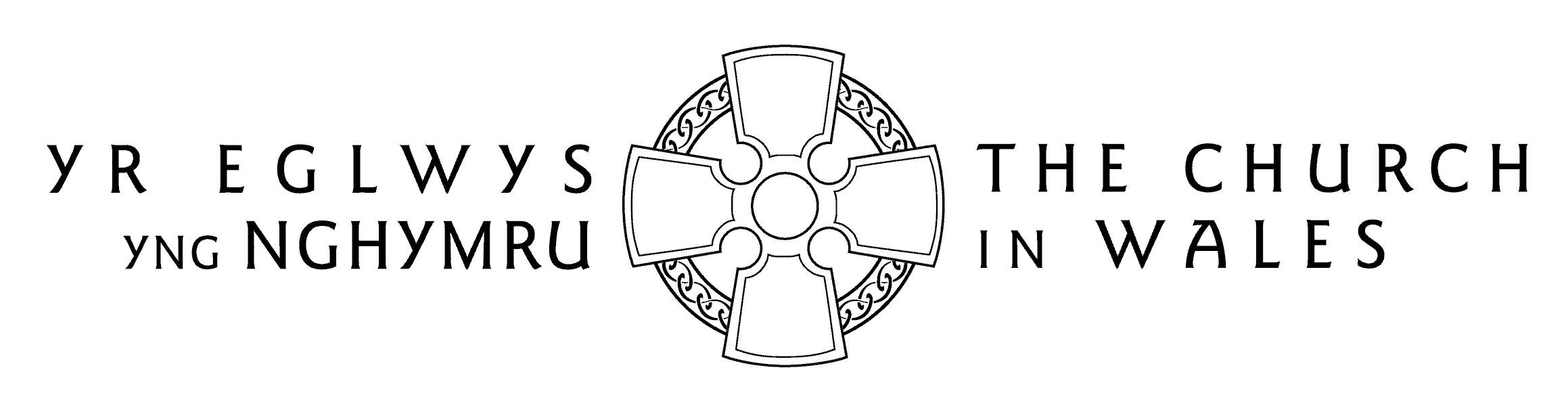 		FFURFLEN GAISCais am Swydd:	Arweinydd Ardal Weinidogaeth ar gyfer Ardal Weinidogaeth                                    Canol AbertaweYn esgobaeth: Abertawe ac Aberhonddu 	        Dyddiad cau: 17 Rhagfyr 2021Cwblhewch mewn inc du a fydd yn help wrth lungopïo. Mae’n rhaid llenwi pob Adran o’r ffurflen. Ni dderbynnir CV.Os oes seren * ar adran, gellir darparu manylion pellach ar daflenni o bapur ar wahân os oes angen.*(Parhewch ar dudalen ar wahân os oes angen) RHAN 2 - GWYBODAETH GYFRINACHOLBydd yr Adran hon o’r cais yn cael ei dileu gan y person sy’n gweinyddu’r broses ymgeisio a bydd ond ar gael i gadeirydd y panel cyfweld a’r Esgob.Gwybodaeth am yr YmgeisyddCyfenw:				Enwau cyntaf: Cyfeiriad presennol: 						Cod post: Ffôn:					Ffôn Symudol: E-bost:Ydych chi’n gymwys i weithio yn y DU? (rhowch gylch)Manylion yr OrdeiniadDiacon wedi’i ordeinio yn Esgobaeth:Dyddiad:Gan yr Esgob: Offeiriad wedi’i ordeinio yn Esgobaeth:Dyddiad:Gan yr Esgob:Offeiriadaeth LeygTrwyddedwyd/Comisiynwyd gyntaf yn Esgobaeth:Dyddiad:Penodiad PresennolSwydd Bresennol yn yr Offeiriadaeth: Swydd:		 Disgrifiad cryno o’r rôl a’r prif ddyletswyddau, e.e. Periglor, Offeiriad â Chyfrifoldeb:I gynnwys datblygu ac arwain cenhadaeth a gwaith estyn allan i’r gymuned leol; gan feithrin litwrgi, cerddoriaeth ac addoliad; gan gyfnerthu’r twf llwyddiannus dros y deng mlynedd diwethaf; datblygu gwaith gyda phlant a theuluoedd ifanc, sy’n cynrychioli cyfran sylweddol o’r gynulleidfa ar hyn o bryd; ymgysylltu â’r gynulleidfa yn amlach.Cyfnod rhybudd gofynnol:Cyflogaeth/penodiadau blaenorol yn yr OffeiriadaethSwyddi a ddaliwyd ers ordeinio (llawn amser a rhan-amser heb gynnwys y penodiad presennol).Gall hyn gynnwys unrhyw waith di-dâl neu wirfoddol. Mae’n rhaid nodi’n glir unrhyw achos o ddiswyddiad neu golli swydd yn glir.OHydSwydd, disgrifiad a lleoliad Rheswm dros adaelGyrfa cyn ordeinio Nodwch yn gryno, gyda dyddiadau, natur y gwaith a’r cyfrifoldebau.Cyfrifoldebau yn yr Eglwys ehangach Nodwch dasgau a ymgymerwyd ar gyfer yr Eglwys ehangach, e.e. Cyfrifoldebau taleithiol ar unrhyw lefel, pwyllgorau esgobaethol a gweithgorau y buoch yn rhan ohonynt, cyfraniad eciwmenaidd, neu waith i sefydliad Eglwysig gwirfoddol, a sut y gwnaethoch gyfrannu at y gwaith o ddatblygu eu hagendâu.O HydDisgrifiadCymuned a diddordebau eraill Nodwch eich cyfrifoldebau yn y gymuned, e.e. Llywodraethwr Ysgol, gwasanaeth gwleidyddol neu gymunedol. Beth rydych chi wedi’i gyflawni?Nodwch unrhyw feysydd o ddiddordeb arbennig ym maes gweinidogaeth/yr offeiriadaeth.Hyfforddiant arweinyddiaethGwaith IeuenctidCenhadaeth leolRhyng-grefyddCwnselaPregethuAstudiaethau BeiblaiddEglurwch eich gwybodaeth/dealltwriaeth o’r Gymraeg a diwylliant Cymru.Cefndir Addysgol Cefndir Addysgol Cefndir Addysgol Addysg Bellach (gan gynnwys coleg neu gwrs diwinyddol) Addysg Bellach (gan gynnwys coleg neu gwrs diwinyddol) Addysg Bellach (gan gynnwys coleg neu gwrs diwinyddol) Oes gennych chi radd prifysgol? (Rhowch gylch)     Oes / Nac oesOes gennych chi radd prifysgol? (Rhowch gylch)     Oes / Nac oesOes gennych chi radd prifysgol? (Rhowch gylch)     Oes / Nac oesa) Os oes, rhowch fanylion: a) Os oes, rhowch fanylion: a) Os oes, rhowch fanylion: SefydliadBlwyddynGradd(au) gyda dosbarthiadau a phynciaub) Hyfforddiant neu gymwysterau eraill (proffesiynol, technegol ac ati)b) Hyfforddiant neu gymwysterau eraill (proffesiynol, technegol ac ati)b) Hyfforddiant neu gymwysterau eraill (proffesiynol, technegol ac ati)SefydliadAddysg a datblygiad gweinidogol parhausRhestrwch gyrsiau hyfforddiant a fynychwyd a gweithgareddau datblygu a gynhaliwyd yn y 5 mlynedd diwethaf. Cofiwch gynnwys cyrsiau a gweithgareddau o fewn a thu allan i’r Eglwys.Pa draddodiadau diwinyddol sydd wedi llywio’ch gweinidogaeth/offeiriadaeth, a pha rai sy’n teimlo’n fwyaf cyfforddus i chi heddiw?Pa gyfrifoldeb a oedd gennych chi neu gyfraniad a wnaethoch chi wrth baratoi, llunio, cyhoeddi erthyglau, llyfrau, litwrgi.Datganiad Personol Datganiad Personol Nodwch eich rhesymau dros ymgeisio am y swydd hon, gan amlinellu sut rydych chi’n bodloni’r meini prawf, gan egluro eich talentau, sgiliau, gwybodaeth a phrofiad.Nodwch eich rhesymau dros ymgeisio am y swydd hon, gan amlinellu sut rydych chi’n bodloni’r meini prawf, gan egluro eich talentau, sgiliau, gwybodaeth a phrofiad.*(Parhewch ar dudalen ar wahân os oes angen) *(Parhewch ar dudalen ar wahân os oes angen) CanolwyrNodwch enwau tri unigolyn a all roi geirda i chi.Dylai o leiaf un fod yn glerigol ac un yn uwch berson lleyg - er enghraifft warden eglwys presennol neu bennaeth yr ysgol leolDylai canolwyr fod â gwybodaeth ddiweddar fanwl am eich gwaith. Cofiwch ofyn am eu caniatâd. Os oes gennych chi rôl weinidogol ar hyn o bryd, mae’n rhaid i un canolwr fod yn Beriglor neu’n Archddiacon.Noder y bydd geirdaon yn cael eu cymryd cyn y cyfweliadau ar gyfer ymgeiswyr ar y rhestr fer yn unig.1.  Enw:Ffôn:Cyfeiriad:e-bost:2.  Enw:Ffôn:Cyfeiriad:e-bost:3.  Enw:Ffôn:Cyfeiriad:e-bost:Diogelu Plant ac Oedolion Bregus Diogelu Plant ac Oedolion Bregus Ydych chi erioed wedi’ch euogfarnu o drosedd? (rhowch gylch) Do/ Naddo Rhowch fanylion unrhyw Euogfarnau Troseddol heb eu disbyddu fel y’u diffinnir gan Ddeddf Adsefydlu Troseddwyr 1974.Beth oedd dyddiad eich archwiliad diwethaf gan y Gwasanaeth Datgelu a Gwahardd: Ydych chi erioed wedi’ch euogfarnu o drosedd? (rhowch gylch) Do/ Naddo Rhowch fanylion unrhyw Euogfarnau Troseddol heb eu disbyddu fel y’u diffinnir gan Ddeddf Adsefydlu Troseddwyr 1974.Beth oedd dyddiad eich archwiliad diwethaf gan y Gwasanaeth Datgelu a Gwahardd: Gwybodaeth YchwanegolGwybodaeth YchwanegolYdych chi wedi bod yn destun achos disgyblu gan y Glerigiaeth erioed? Os do, rhowch fanylion crynoYdych chi wedi bod yn destun achos disgyblu gan y Glerigiaeth erioed? Os do, rhowch fanylion crynoOes unrhyw beth yr hoffech chi ei rannu am eich cefndir neu amgylchiadau teuluol a allai effeithio ar y penodiad hwn?Oes unrhyw beth yr hoffech chi ei rannu am eich cefndir neu amgylchiadau teuluol a allai effeithio ar y penodiad hwn?IechydIechydNodwch unrhyw ofynion mynediad arbennig sydd gennych chi er mwyn mynychu cyfweliad.Oes gennych chi unrhyw gyflwr cysylltiedig ag iechyd a fyddai’n effeithio ar eich gallu i gyflawni swyddogaethau hanfodol y swydd?Nodwch unrhyw ofynion mynediad arbennig sydd gennych chi er mwyn mynychu cyfweliad.Oes gennych chi unrhyw gyflwr cysylltiedig ag iechyd a fyddai’n effeithio ar eich gallu i gyflawni swyddogaethau hanfodol y swydd?Lle clywsoch chi am y swydd hon? Lle clywsoch chi am y swydd hon? DYCHWELWCH Y FFURFLEN GAIS HON AT: archdeacon.gower@churchinwales.org.ukDYCHWELWCH Y FFURFLEN GAIS HON AT: archdeacon.gower@churchinwales.org.ukY dyddiad cau ar gyfer ceisiadau yw dydd Gwener 17 Rhagfyr 2021 Cynhelir cyfweliadau tua chanol mis Ionawr 2022Bydd gofyn i’r ymgeisydd llwyddiannus gyflawni’r archwiliadau angenrheidiol yn unol â Pholisi Diogelu yr Eglwys yng Nghymru.Pe baech chi’n cael eich penodi, noder, os gwelir bod unrhyw ddatganiadau ar y ffurflen gais hon yn anwir neu’n anghywir, bydd Gweithdrefnau Disgyblu yr Eglwys yng Nghymru yn cael eu rhoi ar waith a gallech gael eich diswyddo.Y dyddiad cau ar gyfer ceisiadau yw dydd Gwener 17 Rhagfyr 2021 Cynhelir cyfweliadau tua chanol mis Ionawr 2022Bydd gofyn i’r ymgeisydd llwyddiannus gyflawni’r archwiliadau angenrheidiol yn unol â Pholisi Diogelu yr Eglwys yng Nghymru.Pe baech chi’n cael eich penodi, noder, os gwelir bod unrhyw ddatganiadau ar y ffurflen gais hon yn anwir neu’n anghywir, bydd Gweithdrefnau Disgyblu yr Eglwys yng Nghymru yn cael eu rhoi ar waith a gallech gael eich diswyddo.Rwy’n cadarnhau bod y wybodaeth sydd wedi’i darparu yn wir ac yn gywir hyd eithaf fy ngwybodaeth.Rwy’n cadarnhau bod y wybodaeth sydd wedi’i darparu yn wir ac yn gywir hyd eithaf fy ngwybodaeth.Llofnod:Dyddiad:  Cwblhewch a dychwelwch y ffurflen fonitro hon ynghyd â’ch cais. Ni fydd y wybodaeth yn cael ei defnyddio fel rhan o’r broses ddethol a bydd yn galluogi’r esgobaeth i fonitro amrywiaeth clerigion sy’n gwneud cais am y swyddi hyn.Cwblhewch a dychwelwch y ffurflen fonitro hon ynghyd â’ch cais. Ni fydd y wybodaeth yn cael ei defnyddio fel rhan o’r broses ddethol a bydd yn galluogi’r esgobaeth i fonitro amrywiaeth clerigion sy’n gwneud cais am y swyddi hyn.Cwblhewch a dychwelwch y ffurflen fonitro hon ynghyd â’ch cais. Ni fydd y wybodaeth yn cael ei defnyddio fel rhan o’r broses ddethol a bydd yn galluogi’r esgobaeth i fonitro amrywiaeth clerigion sy’n gwneud cais am y swyddi hyn.Cwblhewch a dychwelwch y ffurflen fonitro hon ynghyd â’ch cais. Ni fydd y wybodaeth yn cael ei defnyddio fel rhan o’r broses ddethol a bydd yn galluogi’r esgobaeth i fonitro amrywiaeth clerigion sy’n gwneud cais am y swyddi hyn.Cwblhewch a dychwelwch y ffurflen fonitro hon ynghyd â’ch cais. Ni fydd y wybodaeth yn cael ei defnyddio fel rhan o’r broses ddethol a bydd yn galluogi’r esgobaeth i fonitro amrywiaeth clerigion sy’n gwneud cais am y swyddi hyn.Cwblhewch a dychwelwch y ffurflen fonitro hon ynghyd â’ch cais. Ni fydd y wybodaeth yn cael ei defnyddio fel rhan o’r broses ddethol a bydd yn galluogi’r esgobaeth i fonitro amrywiaeth clerigion sy’n gwneud cais am y swyddi hyn.Cais am swydd:1 Beth yw’ch grŵp ethnig?1 Beth yw’ch grŵp ethnig?1 Beth yw’ch grŵp ethnig?1 Beth yw’ch grŵp ethnig?1 Beth yw’ch grŵp ethnig?1 Beth yw’ch grŵp ethnig?A  GwynA  GwynA  GwynA  GwynA  GwynA  GwynGwyn y DU Gwyn y DU GwyddeligGwyddeligGwyn nid y DU Gwyn nid y DU Unrhyw gefndir gwyn arall (rhowch fanylion)Unrhyw gefndir gwyn arall (rhowch fanylion)Unrhyw gefndir gwyn arall (rhowch fanylion)Unrhyw gefndir gwyn arall (rhowch fanylion)B  CymysgB  CymysgB  CymysgB  CymysgB  CymysgB  CymysgGwyn a du Caribïaidd  Gwyn a du Caribïaidd  Gwyn ac AsiaiddGwyn ac AsiaiddGwyn a du AffricanaiddGwyn a du AffricanaiddUnrhyw gefndir cymysg arall (rhowch fanylion)Unrhyw gefndir cymysg arall (rhowch fanylion)Unrhyw gefndir cymysg arall (rhowch fanylion)Unrhyw gefndir cymysg arall (rhowch fanylion)C  Asiaidd neu Asiaidd PrydeinigC  Asiaidd neu Asiaidd PrydeinigC  Asiaidd neu Asiaidd PrydeinigC  Asiaidd neu Asiaidd PrydeinigC  Asiaidd neu Asiaidd PrydeinigC  Asiaidd neu Asiaidd PrydeinigIndiaiddIndiaiddPacistanaiddPacistanaiddBangladeshaiddBangladeshaiddUnrhyw gefndir Asiaidd arall (rhowch fanylion) Unrhyw gefndir Asiaidd arall (rhowch fanylion) Unrhyw gefndir Asiaidd arall (rhowch fanylion) Unrhyw gefndir Asiaidd arall (rhowch fanylion) D  Du neu ddu Brydeinig D  Du neu ddu Brydeinig D  Du neu ddu Brydeinig D  Du neu ddu Brydeinig D  Du neu ddu Brydeinig D  Du neu ddu Brydeinig Du CaribïaiddDu CaribïaiddDu AffricanaiddDu AffricanaiddUnrhyw gefndir du arallUnrhyw gefndir du arallE  Tsieineaidd neu grŵp arallE  Tsieineaidd neu grŵp arallE  Tsieineaidd neu grŵp arallE  Tsieineaidd neu grŵp arallE  Tsieineaidd neu grŵp arallE  Tsieineaidd neu grŵp arallTsieineaiddTsieineaiddFietnamaiddFietnamaiddUnrhyw grŵp ethnig arall (manylwch) Unrhyw grŵp ethnig arall (manylwch) Unrhyw grŵp ethnig arall (manylwch) Unrhyw grŵp ethnig arall (manylwch) 2  Rhywedd2  Rhywedd2  Rhywedd2  RhyweddGwrywBenyw3  Grŵp oedran3  Grŵp oedran3  Grŵp oedran3  Grŵp oedran16 – 25 26 – 3536-4546 – 5556 – 6566 – 70Dros 704  Anabledd4  Anabledd4  Anabledd4  AnableddYdych chi’n ystyried eich hun fel rhywun ag anabledd neu gyflwr iechyd hirdymor?Ydych chi’n ystyried eich hun fel rhywun ag anabledd neu gyflwr iechyd hirdymor?Ydych chi’n ystyried eich hun fel rhywun ag anabledd neu gyflwr iechyd hirdymor?Ydych chi’n ystyried eich hun fel rhywun ag anabledd neu gyflwr iechyd hirdymor?YdwNac ydw5  Statws priodasol5  Statws priodasol5  Statws priodasol5  Statws priodasolSenglWedi gwahanuPriodWedi ysgaruMewn partneriaeth sifilPartneriaeth sifil wedi’i diddymuPriod ar ôl ysgaru gyda chyn bartner sy’n fyw o hydPriod ar ôl ysgaru gyda chyn bartner sy’n fyw o hydPriod ar ôl ysgaru gyda chyn bartner sy’n fyw o hydGweddwGweddwGweddw